TOWN OF       HARWICHWATERWAYS COMMITTEEHarwich Fire House Conference RoomWednesday , August 15,  2018 					   MINUTESWATERWAYS COMMITTEE MINUTES 8/15/2018Call to Order: 6:30 pmMembers Present: Matt Hart, Chairman; Steve Root, Vice Chairman; Joe Johnson; Dan Hall; Tom Themistos; Dan Casey;  Roger Peterson, Alternate;  Members Absent:  Jay Walpole, Alternate;  Mort Terry;Others Present: John Rendon, Harbormaster;  Heinz Proft, Natural Resources Director; Fred Clancy; Bill Neiser, Deputy Harbormaster; MINUTES:  Motion made by Tom Themistos to Approve the Minutes of July 18, 2018, Seconded by Dan Casey.  All members were unanimous. OPEN FORUM:                 Nothing this MonthFINANCIAL REPORT YTD & MONTHLY:Presented by Steve Root, Vice Chairman and Harbormaster Rendon (Copy included with the Minutes). NEW BUSINESS: Nomination and Election of WWC Officers.  A motion made by Steve Root to nominate and re-elect Matt Hart as Chairman and Mort Terry as Vice Chairman, seconded by Dan Hall, all members were unanimous.  Discussion & Vote on expanding Off-Season Docking for Recreational Boats.  A motion made by Tom Themistos to support the Harbormaster’s decision to approach the Selectmen for the expansion of off-season docking to recreational boats at Saquatucket, seconded by Steve Root, all members were unanimous. Discussion and update about a donated Park Bench on Saquatucket Marina Landside.  The Waterways Committee has no issues with the Memorial park bench.  OLD BUSINESS: UP-Date: Harwich Pines Assoc - Application of Special Purpose Mooring Permits.  Harbormaster Rendon informed the Waterways Committee of the following:“Mr. Chris Clark and I have discussed the request by Harwich Pines Assoc. for a ‘Special Purpose Mooring Permit’, with Town Counsel; it is the opinion of Town Counsel that the Association does qualify under our current regulations, and therefore I support the request for no more than two Special Purpose Mooring permits on Long Pond in front of their Association beach. Per the regulations, the BOS are the approving authority for Special Purpose Moorings.  I have attached the relevant sections of the Harbor Management Plan.  Thanks:  John C. Rendon, Harbormaster.” MONTHLY REPORTS: Board of Selectmen: nothing this monthHarbormaster:  Harbormaster Rendon gave an update on the Saquatucket Marina project and stated that the restrooms will be open to the public by the end of the week and the Boaters restrooms will be open when the building is completed.  Harbormaster Rendon also mentioned that Deputy Harbormaster Bill Neiser will be entering an 8 month Reserve Police Academy, this is a job requirement.  Good luck, Bill! Natural Resources:  nothing this month  CORRESPONDENCE:  nothing this monthNEXT MEETING:  Wednesday, September 19, 2018 at 6:30pm ADJOURNMENT: Motion by Joe Johnson to adjourn at 7:26 pm, seconded by Tom Themistos. All members voting in favor.Minutes recorded by Leah McPherson.Minutes recorded by Leah McPherson.Chairman:	W. Matt Hart					Date:  September 19, 2018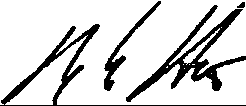 Signed: 